                        Конспект НОДв подготовительной группе                            на тему:«Предметы природного и рукотворного мира»                                                Воспитатель: Керимова Д.М.Тема: «Предметы природного и рукотворного мира»Направление: познавательное Возрастная группа: подготовительная к школеОбразовательная область: ФЦКМЗадачи:Образовательные: Закрепить знания детей  об объектах   окружающего мира и их определенных признаках; продолжать учить детей классифицировать объекты материального мира, научить узнавать и называть символ признака.Развивающие:  Способствовать развитию познавательной активности, логического мышления; развивать алгоритм системного мышления. Воспитательные: Воспитывать коммуникативные качества; доставить детям радость и удовольствие от игр развивающей направленности.Виды деятельности: игровая, коммуникативная, двигательная, продуктивная.Методы:  словесный, наглядный, практический, игровой.Словарная работа: классификация, природный мир, рукотворный мир.Оборудование:  круг из ткани (карусель),  карточки  со схематическими изображениями признаков; модель-виноград, картинки с изображением различных предметов, конверт, маркер, клей, мольберт.Предварительная работа: Игры - «Да-Нет», «Отвечай быстро», «Четвертый лишний», «Отгадать загаданный объект».Содержание организованной деятельности детей:Организованный момент: Воспитатель:  Дети, мы сегодня получили письмо от Незнайки. (Добрый  день, ребята! Я не могу справиться с заданиями, которые предложил мне Знайка. Я тоже, как и вы готовлюсь к школе, помогите, пожалуйста, выполнить эти задания. Буду ждать от вас ответа! До свидания!»- Поможем ему?Дети: даЗадание 1. «Все в мире перепуталось» Воспитатель:  А сейчас мы с вами выполним первое задание Незнайки: распределим карточки в соответствии с принадлежностью к определенной классификационной группа на  «модели мира», в сектор природного или рукотворного мира.Воспитатель: Ребята вот это «модель мира». Это схематическое изображение всех живых и не живых объектов, которые нас окружает. Она образованна из секторов рукотворного и природного миров. Как вы думаете, какие объекты составляют рукотворный мир?Ребенок: Все что создано руками человека это объекты рукотворного мира.Воспитатель: А какие объекты образуют природный мир?Ребенок: Все что создано природой это объекты природного мира.Воспитатель: В свою очередь каждый сектор делится на группы. Распределение объектов по группам это – классификация. К группам природного мира относятся: животные, растения, грибы и т.д. К группам рукотворного мира: одежда, обувь, посуда и т.  д.Воспитатель:  Что на картинке?Ребенок: На картинке – собака. Воспитатель: К какому миру принадлежит? Ребенок: К природному миру.Воспитатель: К какой группе принадлежит?Ребенок: К животным.Воспитатель: Где живет собака? Где обитает?Дети: Собака живет у человека в доме, может у дома, в будке; на земле.Воспитатель: Значит, картинку куда  поместим?Ребенок:   В секторе природный мир на земле.Воспитатель: Что на картинке? К  какой группе  и какому миру  он относится?Дети: На картинке – автобус. К группе транспорт, и к объектам рукотворного  мира.Воспитатель: Чем этот объект помогает человеку?Дети: Перевозит людей по земле.Воспитатель: Значит, картинку куда  поместим?Ребенок:   В секторе рукотворный мир на земле.Воспитатель: Что на картинке? К какому миру он относится? К какой группе?Дети: На картинке – бобер. К природному. К группе животные.Воспитатель: Где живет бобер? Где обитает?Дети: Бобер живет и на земле и в воде.Воспитатель: Значит, картинку можно поместить и в сектор «вода», и сектор «земля».  Воспитатель: Что на картинке? К  какой группе  и какому миру  он относится?Ребенок: На картинке – книги. К группе печатная продукция, и  к объектам рукотворного  мира.Воспитатель: Чем этот объект помогает человеку?Ребенок: это объект предназначен  для сохранения и передачи информации.Воспитатель: Значит, картинку куда  поместим?Ребенок:   В секторе рукотворный мир на земле.Воспитатель: Что на картинке? К какому миру он относится? К какой группе?Ребенок: На картинке – куртка. К объектам рукотворного мира. К группе одежда.Воспитатель: Чем этот объект полезен человеку? Ребенок: для сохранения тела от внешних воздействий, она удерживает тепло человека и создает комфортные условия для него. Воспитатель: Значит, картинку можно поместить и в сектор рукотворный мир.Воспитатель: Что на картинке? К какому миру он относится? К какой группе?Ребенок: На картинке – дерево. К группе растения. К объектам природного мира.Воспитатель: Где растет дерево?Ребенок: Дерево растет на земле.Воспитатель: Значит, картинку можно поместить сектор «земля».   Задание 2. «Сочиним загадки» Воспитатель: Молодцы, ребята, справились с первым заданием,   а теперь Незнайка хочет чтоб мы помогли сочинить  загадки: про лимон, помидор и самовар. Давайте вспомним, как мы составляем загадки.Воспитатель: выбираем объект - лимон. Назовите, пожалуйста, основные признаки и свойства объекта изображённого  на картинке. Лимон «какой»? (Сравнения по цвету, по рельефу (поверхности объекта), по форме)Дети: Желтый по цвету, овальный по форме, кислый по вкусу, растет на дереве (заполняем левую часть таблицы)Воспитатель: Что такое же? (заполняем правую часть таблицы) Дети: Кислый как клюква, овальное как дыня, растет на дереве как яблоко, шершавый как  ковер.Воспитатель: Чтобы получилась загадка, что нам понадобится?Дети: Волшебные слова – «Но не»Ребенок:  вставим слова – связки «…но не».Кислый, но не клюкваОвальное, но не дыняРастет на дереве, но не яблокоШершавый, но не коверЧто ЭТО?Ответ: лимонВоспитатель: выбираем объект - самовар.Назовите, пожалуйста, основные признаки и свойства объекта изображённого  на картинке. Самовар «какой»? (Сравнения по цвету, по рельефу (поверхности объекта), по форме)Дети: Блестящий по цвету, круглый по форме, шипящий. (заполняем левую часть таблицы)Воспитатель: Что такое же? (заполняем правую часть таблицы) Дети: Блестящий, как начищенная монетаШипящий как проснувшийся вулканКруглый как спелый арбуз.Воспитатель: Чтобы получилась загадка, что нам понадобится?Ребенок:  вставим слова – связки «…но не» и получится:Блестящий, но не начищенная монетаШипящий, но не проснувшийся вулканКруглый, но не спелый арбуз.Что это?Ответ: СамоварВоспитатель: выбираем объект – помидор.- Назовите, пожалуйста, основные признаки и свойства объекта изображённого  на картинке. Помидор «какой»? (Сравнения по цвету, по рельефу (поверхности объекта), по форме)Дети: Красный по цвету,  круглый по форме, гладкий по поверхности. растет на дереве (заполняем левую часть таблицы)Воспитатель: Что такое же? (заполняем правую часть таблицы) Дети: Кислый как клюква, овальное как дыня, растет на дереве как яблоко, шершавый как  ковер.Воспитатель: Чтобы получилась загадка, что нам понадобится?Ребенок: вставим  волшебные слова – «Но не» и получится:Красный, как сигнал светофора, гладкий, как оконное стекло, круглый, но не воздушный шарик.Что это?Ответ: помидор.Игра «Карусель»Атрибуты к игре:  круг из ткани (карусель),  карточки  со схематическими изображениями признаков; Объект (виноград) Игра по развитию речи  проводиться с подгруппой детей  на закрепление признаков объекта.Выбираем объект. Ставим  его в центре  круга.  Дети стоят вокруг круга.- Раз, два, три-беги (дети бегут)-Раз, два, три – замри (дети стоят)Дети спрашивают про объект  по карточкам:- Какой ты по цвету? Сиреневый.- Какой ты по весу? Легкий.-Какой ты по вкусу?  Сладкий, вкусный.-Какой ты температуре? Теплый.-Какой ты по влажности?  Сухой.-Виноград сколько тебя? Одна кисточка.-Какие у тебя части? Одно целое.- Какой  ты по запаху?-Какой ты по рельефу? Гладкий.-Что ты делаешь? Лежит.-Где твое место? В корзине с фруктами.Воспитатель. Ну, вот и все заданий больше нет. Мы отправим все ответы почтой Незнайке. Я думаю, он будет очень рад!  Как вы считаете, вы справились со всеми заданиями? Какие задания больше всего запомнились вам? Какие задания были легкими, а какие трудными?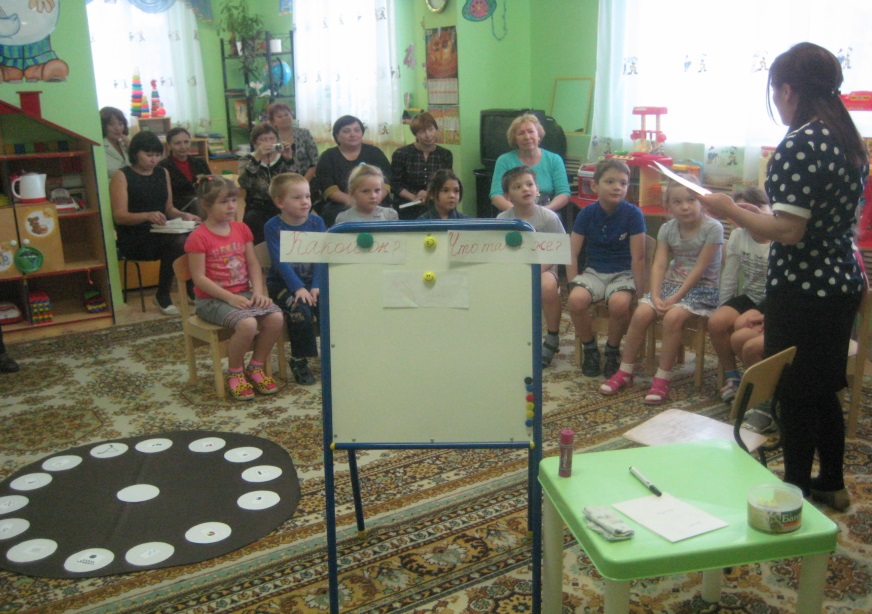 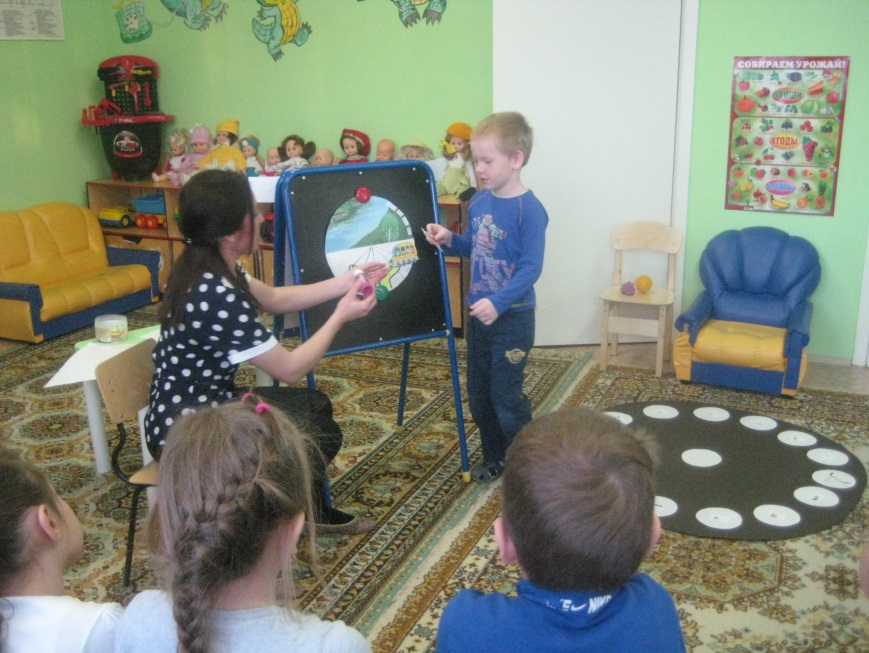 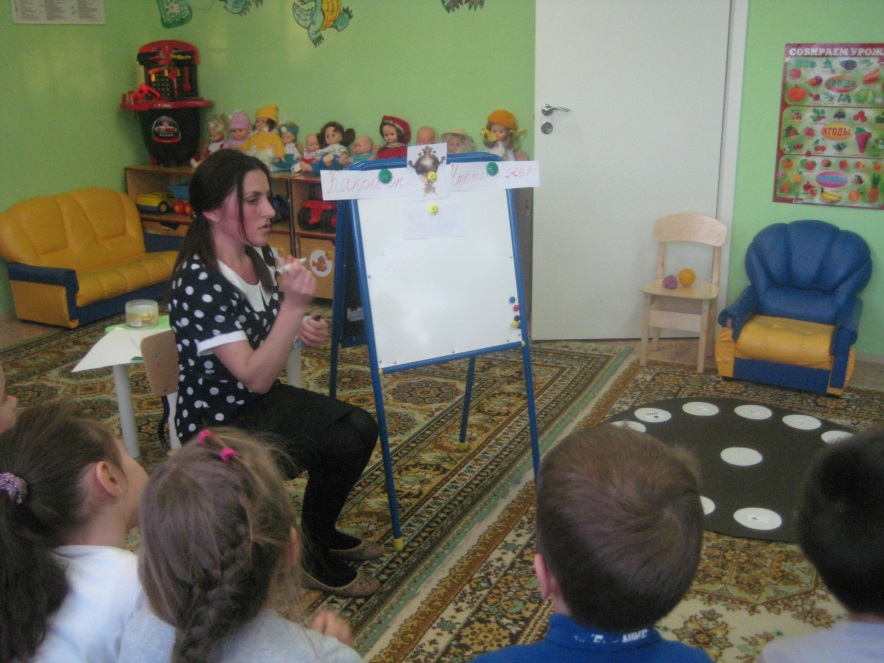 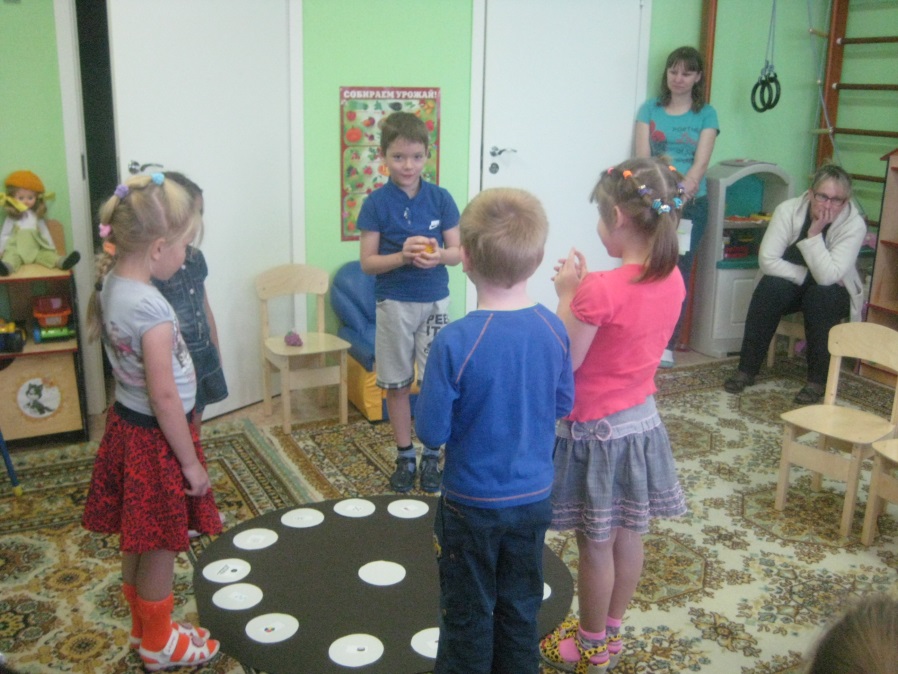 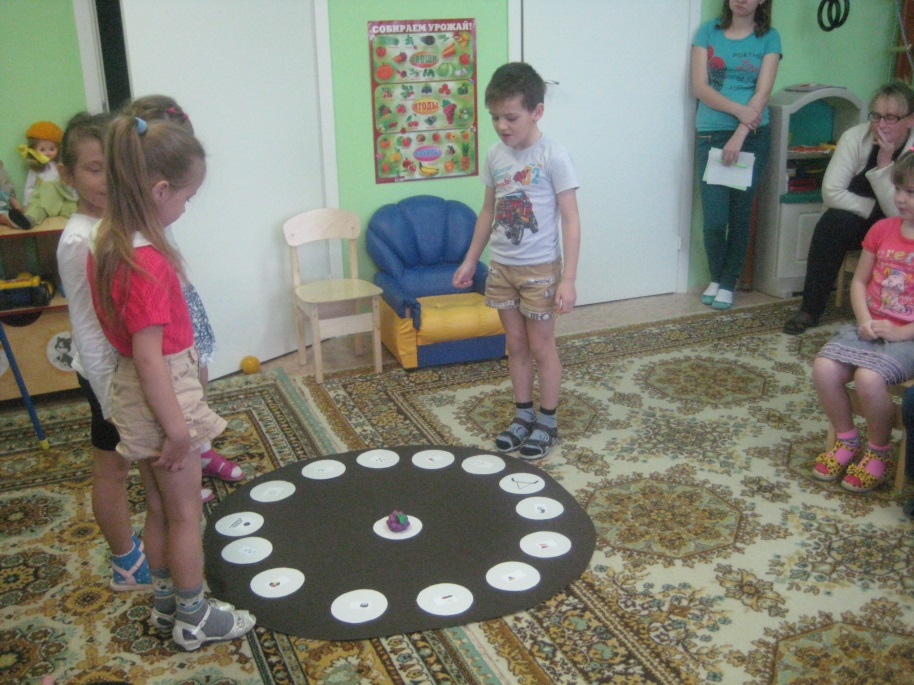 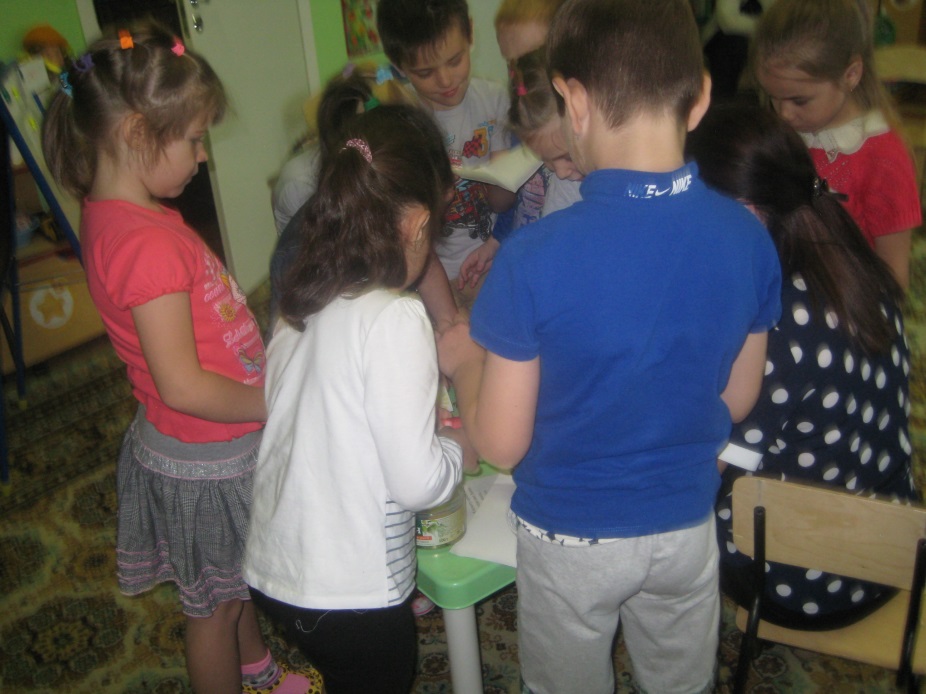 